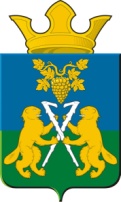 АДМИНИСТРАЦИЯ НИЦИНСКОГО СЕЛЬСКОГО ПОСЕЛЕНИЯСЛОБОДО-ТУРИНСКОГО МУНИЦИПАЛЬНОГО РАЙОНА СВЕРДЛОВСКОЙ ОБЛАСТИПОСТАНОВЛЕНИЕОт 18 января 2023 года                                                                                               с.Ницинское                                          № 10 О мерах по подготовке к пропуску весеннего половодья и дождевых паводков в 2023 году на территории Ницинского сельского поселения.В соответствии с Федеральным законом от 21 декабря 1994 года № 68 - ФЗ «О защите населения и территорий от чрезвычайных ситуаций природного и техногенного характера»,  законом  Свердловской области от 27 декабря          2004 года № 221-ОЗ «О защите населения и территорий от чрезвычайных ситуаций природного и техногенного характера в Свердловской области», распоряжения Правительства Свердловской области от 16.12.2022 № 805-РП      «О мерах по подготовке и пропуску весеннего половодья и паводковых вод в 2023 году на территории Свердловской области», постановления Администрации Слободо-Туринского муниципального района №17 от 12.01.2023 года «О мерах по подготовке к пропуску весеннего половодья и дождевых паводков в 2023 году», в целях обеспечения жизнедеятельности населения, устойчивого функционирования организаций,  безаварийного пропуска весеннего половодья и дождевых паводков на территории Ницинского сельского поселения Слободо-Туринского муниципального района в 2023 году.ПОСТАНОВЛЯЕТ:1. Утвердить план мероприятий по организации и подготовке к пропуску весеннего половодья и дождевых паводков на территории Ницинского сельского поселения в 2023 году (прилагается).2. Создать противопаводковую комиссию и разработать планы мероприятий по организации безаварийного пропуска весеннего половодья в 2023 году.   3. Организовать предпаводковое обследование моста через реку Ница.  4. Провести очистку подмостовых пространств и водопропускных труб от снега, наледи и мусора;5. Провести перед весенним половодьем санитарную очистку на
подтопляемых территориях; 6. Директору МУП «Ницинское ЖКХ» Г.В. Масальцевой заключить договор на обработку моста (уборка снега, распиловка, чернение льда) с Слободо-Туринским муниципальным районом – март 2023 год. 7. Считать утратившим силу постановление Администрации Ницинского сельского поселения № 15 от 25.01.2022 «О мерах по подготовке к пропуску весеннего половодья и дождевых паводков в 2022 году на территории Ницинского сельского поселения.8. Контроль за исполнением настоящего постановления возложить на заместителя Главы Администрации Ницинского сельского поселения А.В.Зырянова.Глава АдминистрацииНицинского сельского поселения                                      Т.А. КузевановаУтвержден Постановлением Администрации Ницинского сельского поселения№ 10 от 18.01.2023 годаП Л А Нмероприятий Администрации Ницинского сельского поселения по безаварийному пропуску весеннего половодья и паводковых вод в 2023 годуПровести аппаратное совещание у главы поселения «Об итогах работы по весеннему паводку 2022 году и рассмотреть задачи на 2023 год» - февраль 2023 год.Проверить состояние мостов, водоотводных труб, водоотводных канав,  привести их в готовность – февраль 2023 годДля ликвидации возможных последствий паводка, создать на базе МУП Ницинское ЖКХ  аварийно-спасательное формирование – февраль 2023 год.МУП «Ницинское ЖКХ» заключить договор на обработку моста (уборка снега, распиловка, чернение льда) с Слободо-Туринским муниципальным районом  – март 2023 год.Составить список жителей, проживающих в зоне возможного подтопления – февраль 2023 год.Подготовить резерв жилых помещений для людей, при возможной эвакуации, подтоплении жилых помещений и хозяйственные помещения для эвакуации животных из мест подтопления.